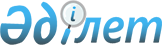 О внесении изменений в приказ Министра сельского хозяйства Республики Казахстан от 17 января 2020 года № 7 "Об утверждении Правил рационального использования земель сельскохозяйственного назначения и внесении изменений и дополнения в некоторые приказы Министра сельского хозяйства Республики Казахстан"Приказ Министра сельского хозяйства Республики Казахстан от 13 мая 2024 года № 154. Зарегистрирован в Министерстве юстиции Республики Казахстан 17 мая 2024 года № 34382
      ПРИКАЗЫВАЮ:
      1. Внести в приказ Министра сельского хозяйства Республики Казахстан от 17 января 2020 года № 7 "Об утверждении Правил рационального использования земель сельскохозяйственного назначения и внесении изменений и дополнения в некоторые приказы Министра сельского хозяйства Республики Казахстан" (зарегистрирован в Реестре государственной регистрации нормативных правовых актов № 19893) следующие изменения:
      в Правилах рационального использования земель сельскохозяйственного назначения, утвержденных указанным приказом: 
      пункт 7 изложить в следующей редакции:
      "7. Сельскохозяйственный производитель при использовании земель сельскохозяйственного назначения соблюдает севообороты в соответствии с планом севооборотов, который утверждается на основании рекомендаций научных организаций, издаваемых для общего пользования.
      При использовании пастбищ сельскохозяйственный производитель обеспечивает наличие сельскохозяйственных животных в количестве, не менее пятидесяти процентов от Нормы нагрузки и не превышающем ее.";
      пункт 11 изложить в следующей редакции:
      "11. При использовании земель сельскохозяйственного назначения для целей животноводства сельскохозяйственный производитель обеспечивает наличие сельскохозяйственных животных по месту расположения пастбищных угодий в количестве:
      1) не менее пятидесяти процентов от Нормы нагрузки;
      2) не превышающем Норму нагрузки.".
      2. Комитету по управлению земельными ресурсами Министерства сельского хозяйства Республики Казахстан в установленном законодательством порядке обеспечить:
      1) государственную регистрацию настоящего приказа в Министерстве юстиции Республики Казахстан;
      2) размещение настоящего приказа на интернет-ресурсе Министерства сельского хозяйства Республики Казахстан после его официального опубликования.
      3. Контроль за исполнением настоящего приказа возложить на курирующего вице-министра сельского хозяйства Республики Казахстан.
      4. Настоящий приказ вводится в действие по истечении десяти календарных дней после дня его первого официального опубликования.
      "СОГЛАСОВАН"Министерство финансовРеспублики Казахстан
      "СОГЛАСОВАН"Министерство национальной экономикиРеспублики Казахстан
					© 2012. РГП на ПХВ «Институт законодательства и правовой информации Республики Казахстан» Министерства юстиции Республики Казахстан
				
      Министр сельского хозяйстваРеспублики Казахстан

А. Сапаров
